   Smer: Finansijski tehničar   II godina   PITANJA: Engleski jezik	Family Life - Unit 2The Sequence of TensesConditional Sentences TypelMy Friend - Unit 3Both/All; Either/NeitherThe Past Continuous TenseThe Swan of Avon - Unit 4Indirect Speech - StatementsTeenagers and Betwen - agers - Unit 5Indirect QuestionsWord Order - Direct and Indirect ObjectTV or not TV-Unit 6He Had Escaped Death - Unit 7Conditional Sentences Type 2Women at War - Unit 8The Climate of the British Isles - Unit 9Gold is the Devil - Unit 10Reflexive and Emphatic pronounsMagic Circles - Unit 11Word Order / Positions of AdverbNation of Immigrants - Unit 13Relative ClausesConditional Sentences Type 3Britain and the BritishThe important thing to remember is that  does not mean just . The name  was given to the country by the Government in 1707 when  was united with , i.e. with  and . covers quite a small land surface, but the variety of the scenery is large – from the rocky coastline of  to the flat .The British have all sorts of traditional events and ceremonies, festivals, dances and plenty of fairs throughout the year. The Lord Mayor’s Show in  is one of the most interesting of these when the new Lord Mayor rides in his magnificent coach. Answer the questionsWhat is an important thing to remember about Britain?____________________________________________________________________________________________________________________________________When did the Government give the country the name of ?____________________________________________________________________________________________________________________________________What happened in the same year?____________________________________________________________________________________________________________________________________What do the British have throughout the year?____________________________________________________________________________________________________________________________________Which event is one of the most interesting?____________________________________________________________________________________________________________________________________Correct the mistake in the following sentences. The first girl which I saw was Joan. I were working on that plan all day yesterday.He was born in May 13, 1972.They well speak English.The prize were won by Jack. Write another adjective with a similar meaninga rich man	_______________an untidy room	_______________a clever person	_______________awful news	_______________a silly person	_______________Nemački jezik1.    Bilden sie das Präsens.        a. Anna _________ gern Pizza . (essen)        b. Ich ____________ meinem Bruder bei den Schulaufgaben. (helfen)        c. Der Direktor ___________ am Montag nach Paris. (fahren)        d. Ich ____________ heute in die Schule. (gehen)2.    Bilden Sie das Perfekt.         a. Er _______ seine Freundin nach Hause _____________ . (fahren)         b. Das Kind ________ ein schönes Geschenk _______________ . (bekommen)         c. Wir _________ die Hausaufgaben _______________ . (machen)         d. Klaus _________ das Buch ______________ . (lesen)         e. Du __________ den ganzen Tag _______________ . (arbeiten)3.    Komparation der Adjektive         a. Komparativ        Ein Gepard ist ______________ als ein Pferd . (schnell)        Josef ist _______________ als Peter . (hoch)         b. Superlativ         Unsere Schule hat den _________________ Schulgarten . (gut)         Ich spiele _____  _________________ Fußball . (gern)4.    Wie lautet die Kardinal- und Ordnungszahlen in Worten?         2. ____________________  5  ___________________________        10. ____________________ 19 ___________________________        11. ____________________  7 ____________________________5.    Bilden Sie Sätze.         a. sehr / gut / schwimmen / wir         b. keine Zeit / hast / du         c. können / nicht / sprechen /sie6.    Welchen Körperteil benutzt man? Verbinden Sie!        ______ 1. das Auge                       a. gehen        ______ 2. die Nase                         b. riechen        ______ 3. das Ohr                          c. hören        ______ 4. die Zähne                       d. essen        ______ 5. die Beine                         e. sehen7.    Setzen Sie das entsprechenden Personalpronomen ein.         a. Maria ist krank. ________ kann heute nicht in die Schule gehen.         b. Das Buch ist zu teuer. Doch ist ________ sehr interessant.         c. Mein Vater ist Arzt . ______ arbeitet den ganzen Tag.         d. Peter, Klaus und Alfred sind im Hotel. ________ schlafen noch.         e. Alfred spielt Klavier. _______ ist ein Wunderkind.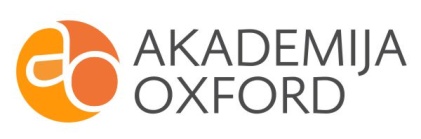 